LSSU Fisheries and Wildlife Club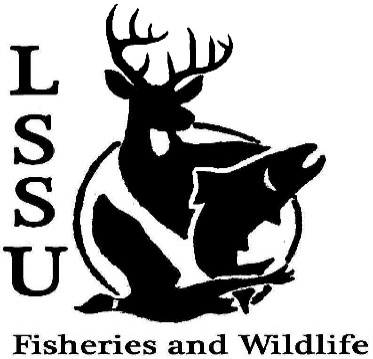 Meeting of September 7th, 2016Called to Order at 8:13 1st by Cole 2nd by PatrickOfficersPresident: Elizabeth Cilman ecilman@lssu.edu  (989) 305-8599Vice President: Juliet GolobSecretary: Kelly MildebrandtTreasurer: Katherine SkubikOfficer’s ReportVice President – Juliet GolobSecretary- Kelly Mildebrandt moved by Mike, 1st Cole, 2nd MaryTreasurer – Katherine SkubikOld BusinessSummer Experiences?Salmon Derby Getting 10% of fundsNew BusinessClub Dues EmailsBylaws and travel application Explained by JulietCommittees- ChairsFundraising Explained by CliffEvents Apparel Midwest Fish and Wildlife Conference  (Lincoln, NE) - Abstracts due September 9th LTBB Sturgeon release ( Wolverine township park, Sturgeon river)-  September 8th at 5:30LRBOI Sturgeon Release(Rainbow Bend Manistee, MI) - September 17th at 10:00Elk Viewing and Camping Trip (Vanderbilt, MI)- September 16th-18th Explained by KellyBiogames- September 23rd  at 2pmPine Pulling with Dr. Allen-date to be announcedPond Sampling-Date to be announced Owl Banding- date to be announced (October) 21st or 22nd Whitefish Dinner Fundraiser -November 12th Need volunteers Need silent auction itemsSummer Fishing Contest- ending September 20thT-Shirt DrawingHave an idea for an event? Talk to Events Committee or any of the Officers!Have an idea for a speaker or a Meet and Greet at Laker Hall? Talk to Events committee or any of the officers! Senior Research help?RemindersPlease take photos and videos at FWC events!Pay your dues!Like the Facebook page!Visit our Website!  http://www.lssufwc.weebly.com/ Next Meeting: September 21st, 2016 Meeting Closed at 8:48pm 1st Cole 2nd Patrick 